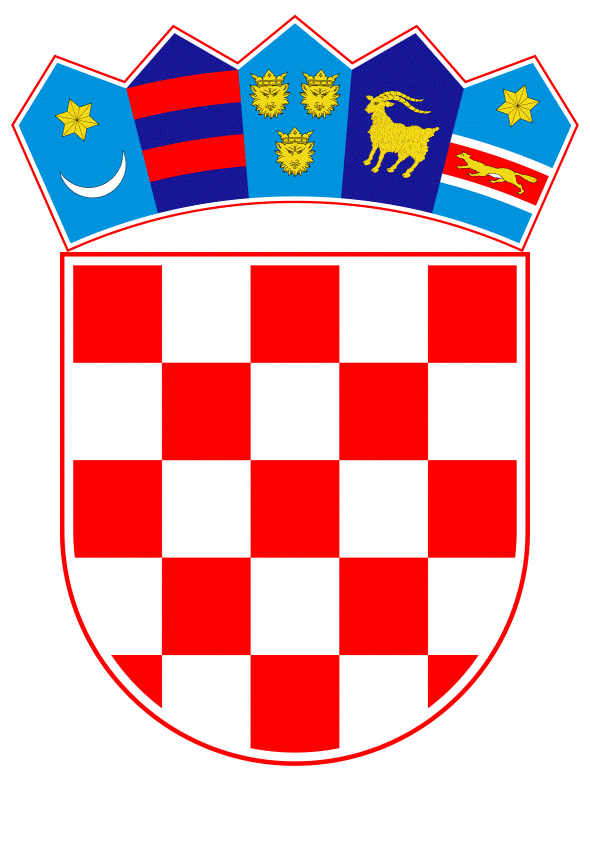 VLADA REPUBLIKE HRVATSKEZagreb, 23. ožujka 2022.____________________________________________________________________________________________________________________________________________________PREDMET:		 Prijedlog odluke o financiranju troškova  za stambeno zbrinjavanje raseljenih osoba iz Ukrajine u pojedinačnom smještaju__________________________________________________________________________________Banski dvori | Trg Sv. Marka 2 | 10000 Zagreb | tel. 01 4569 222 | vlada.gov.hPRIJEDLOGNa temelju članka 31. stavka 2. Zakona o Vladi Republike Hrvatske („Narodne novine“ broj 150/11, 119/14, 93/16 i 116/18), Vlada Republike Hrvatske je na sjednici održanoj_____________2022. godine donijelaO D L U K UO FINANCIRANJU TROŠKOVA  ZA STAMBENO ZBRINJAVANJE RASELJENIH OSOBA IZ UKRAJINE U POJEDINAČNOM SMJEŠTAJUI.Ovom Odlukom uređuje se financiranje troškova korištenja stambenih jedinica u pojedinačnom smještaju za stambeno zbrinjavanje raseljenih osoba iz Ukrajine koje su napustile Ukrajinu od 24. veljače 2022. i došle na područje Republike Hrvatske.II.Vlasnicima stambenih jedinica  koji su ustupili svoje nekretnine na korištenje raseljenim osobama iz Ukrajine  podmirivat će se troškovi korištenja stambenih jedinica. III.Trošak korištenja stambenih jedinica u pojedinačnom smještaju financirat će se osobama iz točke II. ove Odluke na temelju sklopljenih ugovora o najmu s Ministarstvom unutarnjih poslova, Ravnateljstvom civilne zaštite.Ugovor o najmu sklapa se na rok od šest mjeseci s mogućnošću produženja najviše do godinu dana.IV.Trošak korištenja stambene jedinice u pojedinačnom smještaju podmirivat će se vlasniku stambene jedinice jednom mjesečno, na temelju sklopljenog ugovora o najmu, koji obuhvaća trošak najma prostora i trošak režija.   Trošak korištenja stambene jedinice podmiruje se za:- samca - 50 kn po danu- za više osoba: I. član - 40 kuna po danu, II. član - 30 kuna po danu, III. član - 20 kuna, IV. član i svaki sljedeći član - 10 kuna.  Stambena jedinica  treba imati minimalno 30 m2 površine stambenog prostora za jednu osobu, odnosno za svaku sljedeću osobu iz kućanstva po 5 m2. Stambeni prostor mora imati kuhinju i kupaonicu sa sanitarnim čvorom, treba biti opremljen potrebnim namještajem i aparatima te imati svu potrebnu komunalnu infrastrukturu. Najviši iznos troškova korištenja stambene jedinice  je 3.600,00 kuna mjesečno.V.Sredstva za financiranje troškova korištenja stambenih jedinica osigurat će se u Državnom proračunu u glavi Ministarstva gospodarstva i održivog razvoja, na poziciji Ravnateljstva za robne zalihe, a isplaćivat će se na temelju dostavljenih sklopljenih ugovora i ovjerenih mjesečnih podataka o korištenju stambenih jedinica.VI.Za provedbu ove Odluke zadužuju se Ministarstvo unutarnjih poslova, Ministarstvo gospodarstva i održivog razvoja i Ministarstvo rada, mirovinskog sustava, obitelji i socijalne politike.Ministarstvo unutarnjih poslova, Ravnateljstvo civilne zaštite će donijeti uputu za provedbu ove Odluke.Ministarstvo unutarnjih poslova će na mrežnim stranicama Ravnateljstva civilne zaštite objaviti javni poziv za ustupanje stambenih jedinica za pojedinačni smještaj na korištenje raseljenim osobama iz Ukrajine. VII.Ova Odluka stupa na snagu prvoga dana od dana objave u „Narodnim novinama“.Klasa: Urbroj: Zagreb, Predsjednik
mr. sc. Andrej Plenković, v. r.O B R A Z L O Ž E NJ ERusija je 24. veljače 2022. godine u ranim jutarnjim satima započela vojnu agresiju i invaziju na Ukrajinu, raketiranjem brojnih ciljeva na čitavom ukrajinskom teritoriju, čime je grubo ugrozila suverenitet Ukrajine i pogazila odredbe međunarodnog prava.Riječ je o najvećem vojnom pohodu na tlu Europe još od Drugog svjetskog rata i najozbiljnijem udaru na sigurnost cijele Europe. Ovim brutalnim i masovnim napadom, Rusija je pogazila i Povelju Ujedinjenih naroda kao i Helsinški završni akt i Europsku sigurnosnu povelju, na kojima počiva Organizacija za europsku sigurnost i suradnju.S obzirom na postojeće ratno stanje te migracijski val koji je zahvatilo civilno stanovništvo Ukrajine, Republika Hrvatska pruža pomoć raseljenim Ukrajinskim državljanima zbrinjavajući ih po dolasku, u stambene jedinice u na području Republike Hrvatske. 	U cilju pružanja što žurnijeg odgovora na humanitarne potrebe raseljenih osoba iz Ukrajine i članova njihovih obitelji, koji se zbog oružanog sukoba ne mogu vratiti u državu podrijetla, predviđa se organizacija prihvata smještaja u tri kategorije: prihvatni smještaj - služi za registraciju, odmor, pružanje osnovnih informacija i upućivanje u kolektivni ili pojedinačni smještaj. Maksimalno zadržavanje do 48 h.kolektivni smještaj - u kojem borave najmanje dvije ili više obitelji. Zadržavanje neograničeno.pojedinačni smještaj - u kojem boravi pojedinac ili jedna obitelj (stan, apartman, kuće). Zadržavanje neograničeno.	Prihvat raseljenih osoba organiziran je kroz prihvatni smještaj na tri lokacije u Republici Hrvatskoj, kolektivni smještaj na više lokacija te kroz pojedinačni smještaj od strane građana Republike Hrvatske.	Ovom odlukom uređuje se financiranje troškova korištenja stambenih jedinica u pojedinačnom smještaju, trošak korištenja stambene jedinice i trošak režija. Sredstva za financiranje osiguravaju se u Državnom proračunu, u glavi Ministarstva gospodarstva i održivog razvoja. 	Slijedom navedenog, donošenjem ove Odluke osiguralo bi se zbrinjavanje raseljenih osoba u nekretninama u privatnom vlasništvu, u kojima bi samostalno stanovali te bi se ostvario temelj za funkcionalno korištenje prava na rad, pohađanje škole, vrtića itd. Predlagatelj:Ministarstvo unutarnjih poslova